В целях привлечения внимания школьников к достижениям современной отечественной космонавтики и к профессии космонавта, формирования духовно-нравственных ценностей у подрастающего поколения, воспитания чувства патриотизма, а также уважительного отношения к великим достижениям наших земляковПРИКАЗЫВАЮ:1. Провести в марте-апреле 2020 года дистанционный Городской конкурс "Поздравительная открытка с Днем космонавтики", посвященный первой женщине-космонавту В.В.Терешковой.2. Поручить организацию и проведение дистанционного Городского конкурса детского рисунка муниципальному образовательному учреждению дополнительного образования  Центру детского творчества  «Горизонт».3. Утвердить положение о проведении детского рисунка  (приложение).4. Контроль за исполнением приказа возложить на начальника отдела дополнительного образования и воспитательной работы Абрамову Е.Г.Директор департамента				                                                         Е.А.ИвановаПриложениеУТВЕРЖДЕНОприказом департамента образования мэрии города Ярославля от 20.03.2020 № 01-05/255Положениео проведении дистанционного Городского конкурса "Поздравительная открытка с Днем космонавтики", посвященного первой женщине-космонавту В.В. ТерешковойI. Общие положенияУчредителем дистанционного Городского конкурса детского рисунка "Поздравительная открытка с Днем космонавтики", посвященного первой женщине-космонавту В.В.Терешковой  (далее - Дистанционный конкурс) является департамент образования мэрии города Ярославля.Подготовку и проведение Конкурса осуществляет организатор – муниципальное  образовательное учреждение  дополнительного образования  Центр детского творчества «Горизонт» (далее - ЦДТ «Горизонт»).II. Цель.Дистанционный конкурс проводится в целях воспитания чувства патриотизма и формирования духовно-нравственных ценностей у подрастающего поколения, привлечения внимания школьников к достижениям современной отечественной космонавтики и к профессии космонавта, а также, уважительного отношения к великим достижениям наших земляков.Задачи:1. Сохранение и развитие исторических, патриотических, нравственных, культурных традиций нашего народа.2. Расширение знаний обучающихся о космосе и космических достижениях, которые принесли славу российской науке и технике.3. Выявление и поддержка художественно-одаренных, творчески мыслящих детей.4. Стимулирование развития у обучающихся воображения и художественного творчества.III. Участникик участию в дистанционном конкурсе приглашаются обучающиеся муниципальных образовательных учреждений г. Ярославля по следующим возрастным категориям:5-8 лет (первая возрастная категория);9-12 лет (вторая возрастная категория);13-17 лет(третья возрастная категория).IV. Условия и порядок проведенияДистанционный конкурс проходит с 25 марта по 10 апреля 2020 года по трем номинациям:- изобразительное искусство;- декоративно-прикладное искусство;- изделие из нетрадиционных материалов.Каждый экспонат должен иметь лейбл (название работы, автор, возраст, номинация, учреждение, ФИО педагога). На все работы предоставляется общая заявка от учреждения.Дистанционный конкурс проводится двумя этапами:- первый  этап - прием заявок и работ участников (фото или скан-копия работ): с 25 марта по 07  апреля 2020 года на электронную почту МОУ ЦДТ "Горизонт", e-mail:  zdtyar@mail.ru;- второй этап - объявление итогов мероприятия: 10.04.2020 в группе учреждения В Контакте https://vk.com/zdtgorizont.После подведения итогов выставка работ участников будет размещена группе МОУ ЦДТ "Горизонт" в Контакте https://vk.com/zdtgorizont.V. Подведение итогов и награждениеРаботы оценивает компетентное жюри, сформированное организатором Дистанционного конкурса. По итогам мероприятия участники будут награждены свидетельствами участника и дипломами 1, 2, 3 степени департамента образования мэрии города Ярославля в соответствующих номинациях (дипломы будут высланы посредством электронной связи).VI. Дополнительная информацияПо вопросам организации и участия в обращаться к заведующей организационно-массовым отделом МОУ ЦДТ "Горизонт" Макуриной Светлане Таллгатовне тел. 32-96-35, моб.8(960)534-55-65.Форма заявкиНаименование образовательного учреждения.Почтовый адрес и телефон.Сведения о контактном лице (Ф. И. О. полностью).Заявка на участие в дистанционном Городском конкурсе "Поздравительная открытка с Днем космонавтики", посвященный полету первой женщины-космонавта В.В.Терешковой\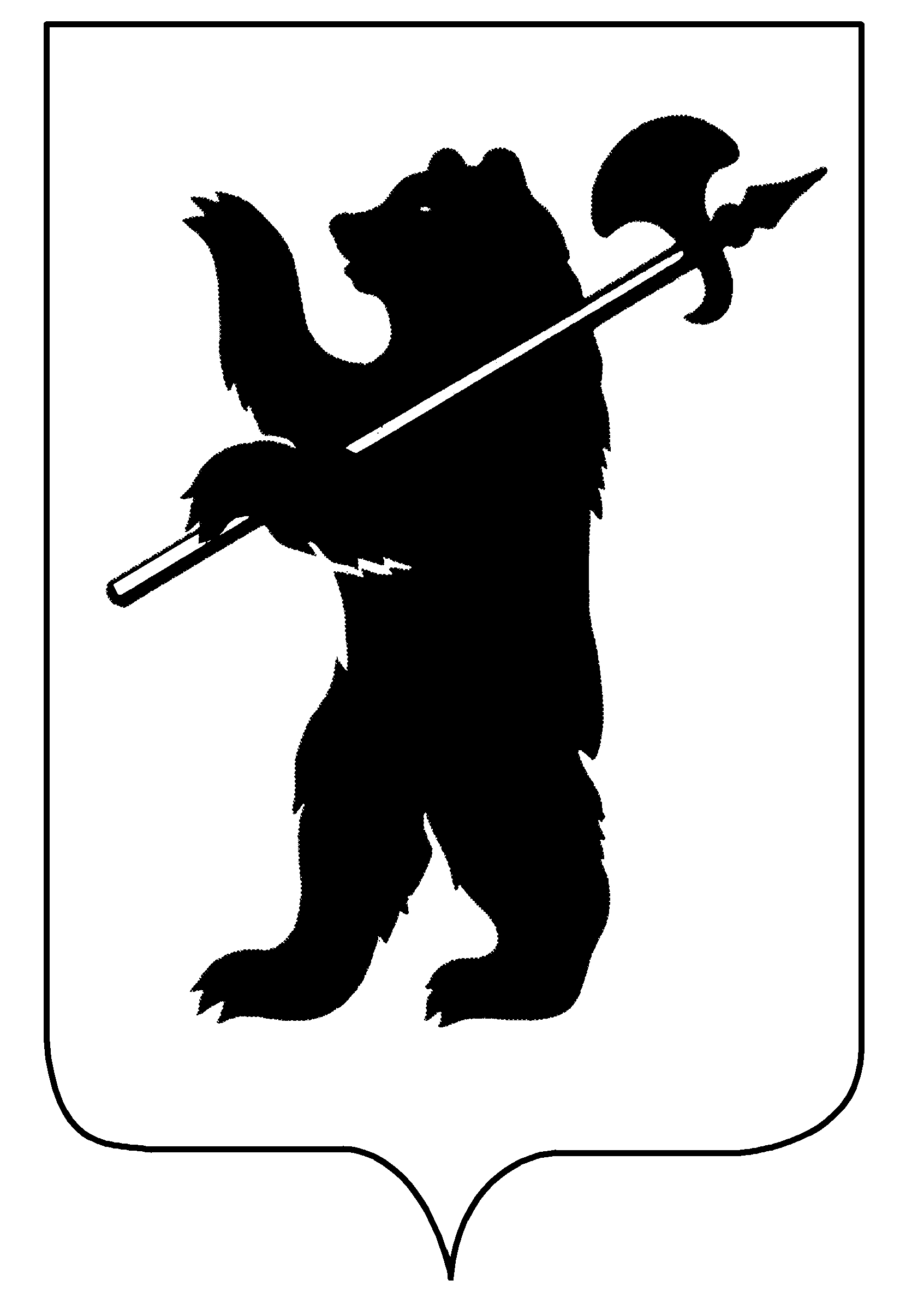 ДЕПАРТАМЕНТ ОБРАЗОВАНИЯМЭРИИ ГОРОДА ЯРОСЛАВЛЯПРИКАЗДЕПАРТАМЕНТ ОБРАЗОВАНИЯМЭРИИ ГОРОДА ЯРОСЛАВЛЯПРИКАЗДЕПАРТАМЕНТ ОБРАЗОВАНИЯМЭРИИ ГОРОДА ЯРОСЛАВЛЯПРИКАЗ20.03.202020.03.2020№ 01-05/255О проведении дистанционного Городского конкурса "Поздравительная открытка с Днем космонавтики", посвященного первой женщине-космонавту В.В. ТерешковойНоминацияНазвание работыВозрастная категорияФИ и возраст участника/Название коллектива для коллективной работыФИО (полностью) педагога – наставника (если имеется)Учреждение,от которого представлен участник